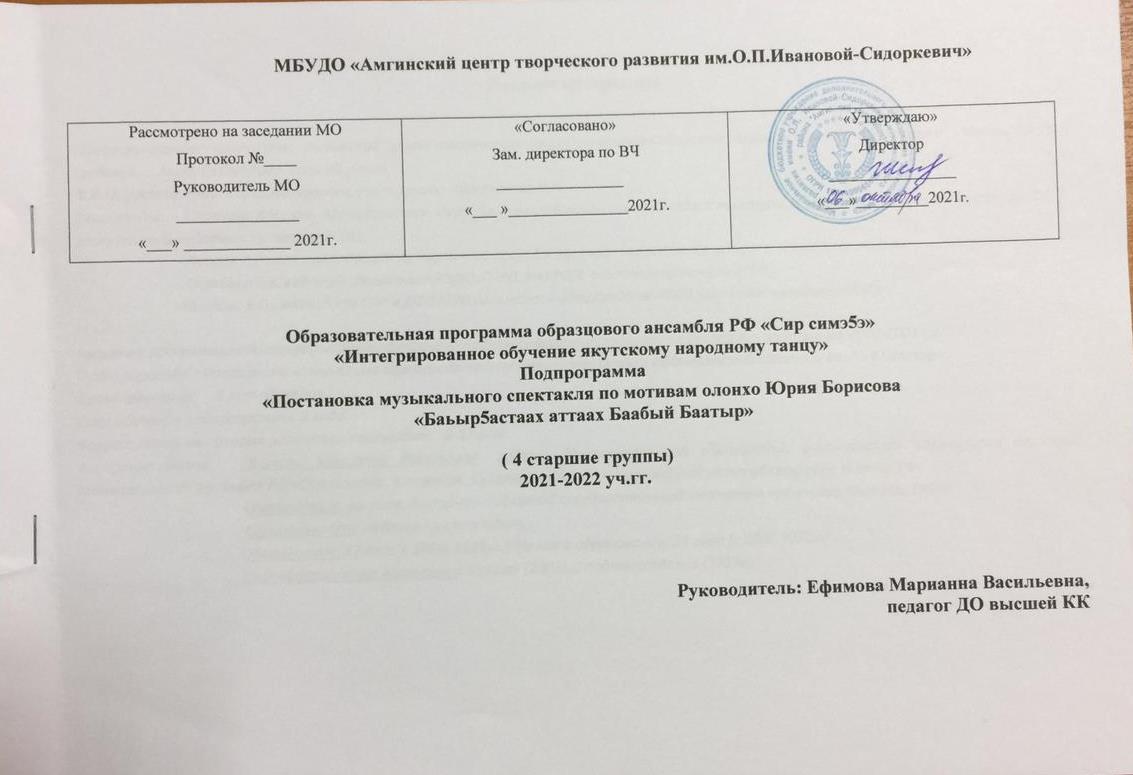 Паспорт программыОбразовательное учреждение:  Амгинский центр творчества им.О.П.Ивановой-Сидоркевич Муниципального образования «Амгинский улус (район)»,  с.Амга, Республика  Саха (Якутия)Ф.И.О. руководителя образовательного учреждения:   Шестакова И.И.Рецензенты:  - Охотина К.И., ст. преподаватель Якутского республиканского колледжа культуры и искусства, отличник культуры СССР, заслуженный работник культуры РС(Я);                           - Попова Л.В., ст. преподаватель Якутского республиканского колледжа культуры и искусства, отличник культуры РС(Я);                           - Скрябина Г.З, ведущий специалист РЦДОиГПВД  МО РС(Я, отличник культуры РС(Я);                          - Нерлова Е.П., методист ОВР и ДОД МУО Амгинского улуса(района) РС(Я), отличник культуры РС(Я);Название программы: «Интегрированное обучение якутскому народному танцу».  Год создания программы: 2000-2001 г.г.Сроки обучения:     6 лет обучения.Возраст детей, на которых рассчитана программа:    10-17 лет.Автор программы:  	Ефимова Марианна Васильевна, педагог дополнительного образования, руководитель образцового детского танцевального ансамбля РФ «Сир симэ5э», отличник образования РС(Я), почетный работник общего образования РФ.                                            Образование:  высшее, Восточно-Сибирский государственный институт культуры, Улан-Удэ,1993г.                                             Специальность: педагог – культуролог.Общий стаж: 37 лет (с 1984- 2021гг.). Из них в образовании: 34 года (с 1987-2021гг)Квалификационная категория: высшая (2002г.), подтверждение (2017г).                                                                       Пояснительная записка    В современных условиях, когда идет процесс возрождения национальных культур, все более актуальной становится проблема сохранения, освоения и развития всего богатства духовной культуры каждого этноса. Народ саха в процессе этнокультурного взаимодействия сохранил свою уникальность, неповторимость в различных видах творчества, в том числе и танцевального. Якутский народный танец – не до конца изученный глубинный пласт национального  самосознания и таит в себе большие неиспользованные резервы. Недостаточно используется его пластическая, выразительная лексика, особенно связанная с глубоким прошлым народа.    Изучение народного творчества – музыки, танца, изобразительного искусства, фольклора является одной из актуальных проблем в воспитании подрастающего поколения, которая является важным фактором не только в духовном, физическом развитии детей, но и для становления личности, самовыражения, самоутверждения в своей среде. Если человек знает истоки своего народа, уважает и придерживается традиций, то он этим отражает в известной степени специфику исторического развития своего народа, и этот процесс лучше заложить в человеке с детского возраста.    Общеизвестно, что раз и навсегда установленных фольклорных форм не существует. Они динамичны, вариативны. Без изучения традиционной основы, традиционных форм бытования народного танцевального искусства не представляется возможным решение проблемы соотношения фольклорного и современного в искусстве танца. Мы считаем, что введение новации в якутском народном танце, не отходя от традиции, возможно. Архаичные исторические темы, обычаи, легенды, сказки и мифы, благодаря новациям в постановочной работе, дают простор для фантазии постановщика. Особенностью постановки является стремление к достижению синтеза традиционности с лексикой и пластически-танцевальной образностью в якутском танце. В программу обучения включены такие постановки, где сюжет и драматургия танца проявляются в форме хореографического мини-спектакля. В современных условиях, когда идет процесс возрождения национальных культур, все более актуальной становится проблема сохранения, освоения и развития всего богатства духовной культуры каждого этноса.Учитывая мировоззрение современных детей, общедоступной работой автор считает творчество, основанное на теории «комплементарности» Л.Н. Гумилева – «соединение двух к поиску, к разгадке»:- если ансамбль не является чисто фольклорным по содержанию и исполнению, а лишь берет тематику из народного фольклора;- если музыкальное оформление компьютерное, то из этого исходит, что язык и пластика, костюм не чисто народные, а в сочетании синтеза народного с современным, то автор создала более доступную формулу-триаду: соединяя старое (фольклор, история) с новым (идея, тема, музыка, пластика, костюм), получить срединное (слияние традиций и современности). Таким образом, идею постановочных работ видим в целом по такой схеме:Отсюда исходит проблема: «Введение современного языка и образно-двигательной пластики в якутском народном танце». Цель программы – через язык танца, фольклор, историю, культуру, философских воззрений народа саха привить уважение и интерес к традиционной культуре своего народа; развитие эстетических, музыкальных, творческих способностей.                   Достижение цели обеспечивается решением следующих задач:Постановка музыкального спектакля по мотивам олонхо Юрия Борисова «Баьыр5астаах аттаах Баабый Баатыр».- Охват: 75 детей.7 групп:- 4 группы по хореографии (средние и старшие) – Ефимова МВ.- 2 группы по хореографии (младшие) – Нестерева КС.- 1 группа по вокалу (старшие) – Харитонова СВ.- Расписание занятий: каждая группа по 2 раза в неделю по 2ч.- повышение исполнительского мастерства.- передача определенного объема знаний в области этнографии, истории олонхо.- участие в улусных, региональных, республиканских конкурсах.- Хронометраж спектакля: 1ч.30мин.- Технический план спектакля: 7 картин, 6 макетов декорации, 10 главных героев, 60 героев второго плана, 8 танцев, 10 пластических композиций, 15 песен, 20 атрибутов, 20 реквизитов, 40 костюмов-трансформеров итд.- Научные руководители: Борисов Ю.П., кандидат филологических наук; Илларионова Н.И., кандидат искусствоведения, театральный критик.- Премьера спектакля: 2022-23 уч.гг.Для зачисления в коллектив специальных знаний и подготовки не требуется,  зачисляются все желающие, не имеющие медицинских противопоказаний. Рабочая программа составлена на 3 года.  Программа включает теоретический и практический материалы. Девиз II ступени: «Успех – успеть» - воспитывает организованность, планирование действий, стремление к цели, сотворчество.По завершению обучения учащиеся должны знать:Цели и задачи коллектива.Историческое значение эпоса олонхо.Историческую основу постановок.Содержание движений.Технику безопасности.По завершению обучения учащиеся должны уметь:Основные позиции и положения рук и ног в якутском танце. Экзерсис у станка и на середине зала.Раздробить 8-ку по 4 (квадрату), 2 и по 1-му, и обратно.Связывать по  60 движений в 1-м танце.Тренировать правильное дыхание.Развивать выворотность ТБС, ОДА, гибкость суставов.Правильную подачу сценического, актерского мастерства и образности.Сметывать узоры, работать с бисером, любым декором на костюмах.Используются следующие методы: - Познавательный метод осуществляется в форме, лекций, бесед, чтением литературы. - Метод самореализации осуществляется через через различные творческие дела, индивидуальные обязанности.- Метод контроля: контроль качества усвоения программы, роста динамики творческих показателей. Рабочая программа разработана на основании: Закона РФ «Об образовании» п. 2.7, ст.32 – о разработке учебных программ;п. 6, 7, 8, ст. 9, п.5. ст. 14 о содержании образовательных программ;п. 3.2, ст. 32 – о реализации в полном объеме образовательных программ.Учебно-тематический план                                                                                   Содержание программы: Вводная беседа. Постановка музыкального спектакля по мотивам олонхо Юрия Борисова «Баьыр5астаах аттаах Баабый Баатыр».Лекции на темы: «Героический эпос олонхо», «Героические персонажи олонхо», «Старинные обряды якутов», «Национальный праздник Ысыах», «Музыкальные произведения спектаклей», «Народные утвари, реквизиты, бутафории», «Стилизация костюмов спектаклей».Беседы на профориентацию. Профессия культработника, хореографа, балетмейстера. Тесты «Сфера интересов», «Сфера деятельности», «Будущая моя профессия». Экзерсис у станка и на середине зала.Ассоциативные, подражательные движения. Силовые движения для мальчиков.Постановка авторских танцев: «Аал-Луук Мас», «Кылыс ункуутэ», «Уоланнар», «Сардаана», «Эрэки-дьэрэки». Свободное соединение 50 движений в 1-м танце.                                                         Формы обучения:Урок изучения нового материала, урок закрепления знаний, умений и навыков, повторительно-обобщающий урок.                                    Методы и приёмы  обучения:- дистанционное групповое обучение.- индивидуальная проверка заданий.- проверка с музыкальным сопровождением.                        Нормы оценки знаний, умений и навыков обучающихся: Контроль за результатами обучения осуществляется по трём направлениям:- правильно чувствовать ритм танца и обладать актерским мастерством и техникой исполнения.- учитывается способность обучающегося выражать свои мысли, чувства, своё отношение к образу танца.            Личностные результаты обучающихся:- Самодисциплина, аккуратность, точность в соблюдении режима дня.- Стремление к точному и правильному выполнению поставленных задач.- Выработка качеств: терпение, выдержка, целеустремленность.- Развитие чувства коллективизма, дружбы.                                            Использованная литература:Афанасьев Л.А. Тэрис. Олонхолорго киһи анала, Я., .Бааһынай Баһылай. Хоһууннары иитии, Я., .Зверев С.А. Оьуор ункуулэрэ (Танец узора) // Кыым. – 1957. от 3 июля.Кондаков В.А. Санаа уонна тыл ис кистэлэн күүстэрэ, Я., .Лукина А.Г. Якутский танец, Я., .Лебон Гюстав. Психология толп, Избранное.Манчаары норуот номо5ор, Сборник, Я., .Обухова Л.Ф. Возрастная психология, М., . Павлов А.Н., Попова М.А. Саха үгэһин төрүт өйдөбүлэ, НКИ Бичик, Я., .Петров Н.Е. Из древней истории народа саха, НКИ Бичик, Я., .Предания, легенды и мифы саха (якутов) / Под.ред. Т.В. Романенко. – Новосибирск: Наука, 1995. Фельдштейн Д.И. Проблемы возрастной и педагогической психологии, М., . Федоров А.С. Ебугэлэрбит оонньуулара (Игры предков). – Якутск, 1990Уткин К.Д. – Саха са5аттан, НКИ Бичик, .Энциклопедия «Царство людей. Одежда, утварь, обычаи». М., «Росмэн», .Эпос Дьулуруйар Ньургун Боотур, Я., .Якутские сказки», сборник, НКИ Бичик, Я., . Якутия: рекорды, самое первое, самое, самое. / Под ред. Р.П. Осипова, А.Г. Павлов. – Якутск: Бичик, 2004.                                                                                                         Рекомендуемая  литература:Абдулатипов Р.Г., Мировая цивилизация рождается  и живет сотворчеством народов // Экон.вестн. – 1994. – №1Академия наук РС(Я), институт гуманитарных исследований. Этносоциальное развитие республики Саха (Якутии). – Новосибирск: Наука, 2000. Алексеев Н.А. Традиционные религиозные верования якутов в ХIX – начале ХХ вв. – Новосибирск: Наука, 1975 Бахрушин С.В., Исторические судьбы Якутии //Якутия: Сб.ст. / Под ред. П.В. Виттенбурга. – Л.: Изд-во АН СССР, 1927.Биркенбил В. Язык интонации, мимики и жестов, С-Пб, .Борев Юрий Эстетика, М., . Волков А. Информативная мистика, М., .Глуцкая М.Н. Хореографическая самодеятельность в условиях сельской  местности, М., .Гоголев А.И. Якуты: проблемы этногенеза и формирования культуры. – Якутск: ЯГУ, 1993. Гумилев Л.Н. Меня называют еврозийцем…//  Наш современник. – 1991-№1Гумилев Л.Н. Этносфера: история людей и история природы. – М.: Экопрос, 1993.Дополнительное образование детей. / Под ред. В.А. Салахетдинова. – М.: Гум. изд. центр «Владос», 2003Емельянов Н.В. Сюжеты олонхо о родоначальниках племени. – М., 1990.Жирков М.Н. Якутская народная музыка… - Том 1Жорницкая М.Я.  Народные танцы Якутии, М., Наука, .Жорницкая М.Я. Народное хореографическое искусство коренного населения северо-востока Сибири. – М., 1983 Зверев С.А. Оьуор ункуулэрэ (Танец узора) // Кыым. – 1957. от 3 июля. История Якутской АССР / Под ред. А.И. Першиц. – М.: Изд-во АН СССР, 1957 Кондаков В.А., Тайны сферы шаманизма, Я., .Ксенофонтов Г.В. Ураангхай сахалар, НКИ РС (Я), .Линденау Я.И. Описание народов Сибири (1-я половина XVII в.: Историко-этнографические материалы о народах Сибири и Дальнего Востока). – М., 1983 Лукина А.Г. Якутский танец. – Якутск, 1990 Лукина А.Г. Танцы земли Олонхо // Советы Якутии. – 1992. – 14 мая.Лукина А.Г. Сивцева Н.З., Макарова Р.П. Алгыс. – Якутск, 1992 Мирча Элиаде Шаманизм, София, . Миддендорф А.Ф. Путешествие на Север  и Восток Сибири. – СПб., 1878. – Ч.2: Коренные жители Сибири. Никифоров В.М. Военное искусство древних якутов (на материале преданий) // Сборник науч.трудов. – Якутск, 1991. Меркел М. Вариации в зеркале, М., .Ойунский П.А. Избранные произведения, том 2. – Якутск, 1975. Окладников А.П., Мазин А.И. Писаницы бассейна реки Алдан. – Новосибирск, 1979. Окладников А.П. Писаницы реки Олекмы и Приамурья. – Новосибирск, 1976. Петров Н.Е. Айыы үнкүүтэ, Я., Бичик, 2000 Предания, легенды и мифы саха (якутов) / Под.ред. Т.В. Романенко. – Новосибирск: Наука, 1995. Толстякова С.П. Методика образно-двигательной пластики в якутском танце, Я., 2000.Уральская В.И. Природа танца. – М., 1981 Эргис Г.У. Очерки по якутскому фольклору. – М., 1974. Хазарат Инайят Хан Мистицизм звука, М., Сфера, 1997.Фельдштейн Д.И. Проблемы возрастной и педагогической психологии, М., 1995. Федоров А.С. Ебугэлэрбит оонньуулара (Игры предков). – Якутск, 1990Якутия: рекорды, самое первое, самое, самое. / Под ред. Р.П. Осипова, А.Г. Павлов. – Якутск: Бичик, 2004. 44)«Якутские сказки», сборник, НКИ «Бичик», Я., . СТАРОЕСИНТЕЗ,СТИЛИЗАЦИЯНОВОЕТема из фольклораСлияние традиций и современностиМузыка,
костюм,ЛексикаГоды обученияАвторские хореографические постановки1-й год обучения                                                        «Кылыс ункуутэ»1-й год обучения                                                        «Сардаана»1-й год обучения                                                        «Уоланнар»1-й год обучения                                                        «Эрэки-дьэрэки»   Год обучения                                                       Темы                                                        Темы        Всего                                            часовТеоретич.часы    Практич.часы2021-2022 уч.гг.1.        2.        3.4.5. Вводная беседа. Профориентация.  Профессия хореографа.                                        Образовательные лекции.Экзерсис у станка и на середине зала.Постановка авторских танцев.                                                     Итого 1 группа в год:1            2            4           17         120        144ч1              24-18-              --12119131